INFORME SOBRE LA LITERATURA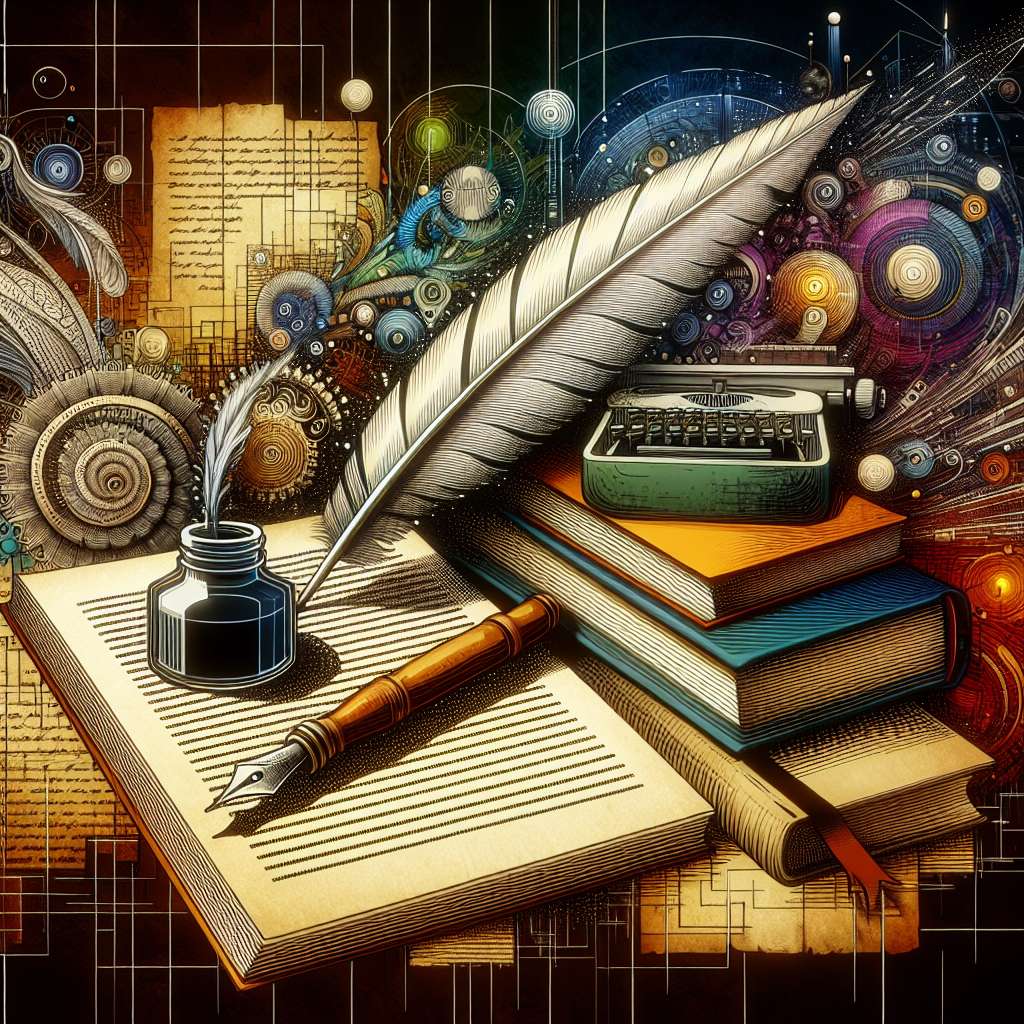 Introducción

La literatura es una forma de arte que utiliza el lenguaje como medio de expresión y trascendencia. A lo largo de la historia, ha desempeñado un papel fundamental en la sociedad, transmitiendo ideas, emociones, experiencias y conocimientos de generación en generación. En este informe, exploraremos los distintos géneros literarios, su evolución a lo largo del tiempo y su importancia en el mundo actual.

Desarrollo

1. Géneros literarios: 
   a. Poesía: Es una forma de expresión lírica que utiliza recursos literarios como la rima, la métrica y las figuras retóricas para transmitir sentimientos y emociones de manera artística.
   b. Prosa: Se refiere a toda forma de escritura que no sigue una estructura rítmica o métrica. Incluye la narrativa, el ensayo y el diálogo, entre otros.
   c. Teatro: Es una forma de literatura destinada a ser representada en un escenario. Se compone de diálogos entre los personajes y tiene como objetivo entretener y transmitir mensajes.
   d. Novela: Es una narración extensa en prosa que presenta una trama, personajes y un conflicto que se desarrolla a lo largo de la historia.
   e. Cuento: Se trata de una narración breve que presenta una historia completa en un número reducido de páginas.
   f. Ensayo: Es un texto en prosa que reflexiona sobre un tema específico desde la perspectiva del autor, presentando argumentos y puntos de vista.

2. Evolución de la literatura: 
   La literatura ha evolucionado a lo largo de los siglos, reflejando los cambios sociales, políticos y culturales de cada época. Desde las obras clásicas de la antigua Grecia y Roma hasta los movimientos literarios del siglo XX, la literatura ha reflejado los ideales, las preocupaciones y las tendencias artísticas de su tiempo.

   Algunos de los movimientos literarios más influyentes incluyen el Renacimiento, que puso énfasis en el hombre y en el conocimiento humano; el Romanticismo, que celebraba la emoción y la imaginación; el Realismo, que retrataba la realidad objetiva; el Modernismo, que buscaba renovar la forma y el contenido literario; y el Postmodernismo, que cuestionaba la objetividad y la verdad absoluta.

3. Importancia de la literatura:
   La literatura es importante por varias razones:
   - Fomenta la imaginación y la creatividad, invitando al lector a sumergirse en mundos nuevos y desconocidos.
   - Amplía el vocabulario y el conocimiento del lector, presentando ideas y perspectivas diferentes.
   - Proporciona una visión de la condición humana a través de personajes y situaciones ficticias o basadas en hechos reales.
   - Persigue la belleza estética y la expresión artística, utilizando el lenguaje de manera evocadora y significativa.
   - Contribuye al desarrollo de la empatía y la comprensión, al permitir al lector ponerse en los zapatos de los demás.
   - Sirve como una forma de crítica social y política, a través de la cual los escritores pueden cuestionar el status quo y plantear preguntas provocadoras.

Conclusiones

La literatura es una forma de arte que ha desempeñado un papel fundamental en la sociedad durante siglos. A través de distintos géneros y movimientos literarios, ha evolucionado y se ha adaptado a los cambios culturales y sociales de cada época. La literatura es importante por su capacidad de transmitir ideas, emociones y conocimientos, así como por su capacidad de fomentar la imaginación, el vocabulario y la empatía del lector.

Bibliografía

- Culler, J. (2002). Literary Theory: A Very Short Introduction. Oxford: Oxford University Press.
- Eagleton, T. (1996). Literary Theory: An Introduction. Oxford: Blackwell Publishers.
- Frye, N. (1957). Anatomy of Criticism: Four Essays. Princeton: Princeton University Press.
- Williams, R. (1973). The Country and the City. New York: Oxford University Press.